College/Office _________________________		                                      Date ____________                                          					        ________________________________________                       Signature over Printed Name of the Dean/ Director 	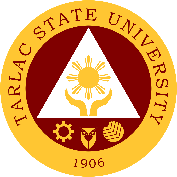  	TARLAC STATE UNIVERSITY      		HUMAN RESOURCE DEVELOPMENT & MANAGEMENT OFFICECollege/Office _________________________		                                      Date ____________                                          					        ________________________________________                       Signature over Printed Name of the Dean/ Director 	QUALIFICATION STANDARD FORM (TEACHING)Education : Master of __________________________________________________                    Graduate of _________________________________________________Experience :  __________________________________________________________Training      :    _________________________________________________________         Eligibility    :    _______________ __________________________________________Form No.:  TSU-HRD-SF-02ARevision No.:  01Effectivity Date:  May 23, 2019Page 1 of 1QUALIFICATION STANDARD FORM (TEACHING)Education : Master of __________________________________________________                    Graduate of _________________________________________________Experience :  __________________________________________________________Training      :    _________________________________________________________         Eligibility    :    _______________ __________________________________________